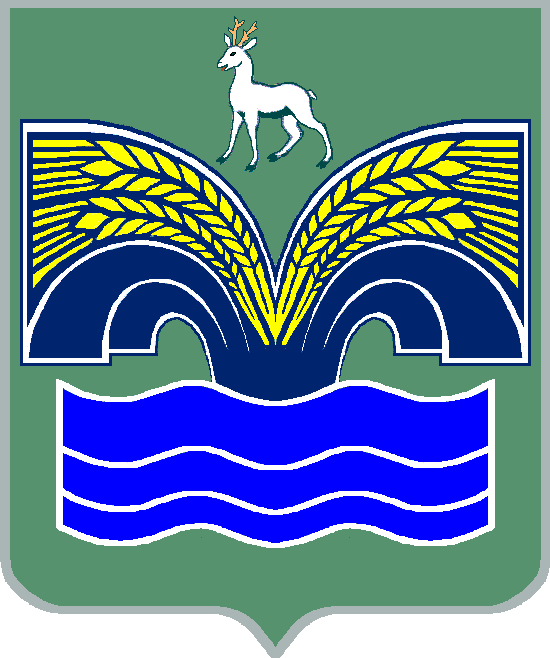 АДМИНИСТРАЦИЯСЕЛЬСКОГО ПОСЕЛЕНИЯ   ХИЛКОВОМУНИЦИПАЛЬНОГО  РАЙОНА   КРАСНОЯРСКИЙСАМАРСКОЙ  ОБЛАСТИПРОЕКТРАСПОРЯЖЕНИЕОт _____________ 2022 года № ____Об определении места для сжигания труповживотных и птиц на территории сельского поселения Хилковов случае массового падежа или возникновения чрезвычайной ситуации           На основании заседания межведомственного оперативного штаба  по предупреждению распространения африканской чумы свиней на территории Самарской области от 19.10.2022 года Федеральным законом от 06.10.2003 № 131-ФЗ «Об общих принципах организации местного самоуправления в Российской Федерации», руководствуясь Уставом сельского поселения Хилково муниципального района Красноярский  Самарской области:Определить местом для сжигания трупов животных и птиц на территории сельского поселения Хилково муниципального района Красноярский Самарской области, в случае массового падежа или возникновения чрезвычайной ситуации земельный участок, расположенный в следующих координатах: 53.48377 с.ш. и 50.93466 в.д. (схема прилагается).Контроль за исполнением настоящего распоряжения оставляю за собой.Опубликовать настоящее распоряжение в газете «Красноярский вестник» и разместить на официальном сайте Администрации муниципального района Красноярский Самарской области в разделе Поселения /Сельское поселение Хилково/.Настоящее решение вступает в силу со дня принятия.   Глава   сельского  поселения   Хилково                                             О.Ю. ДолговПриложение к Распоряжению Администрациис.п.Хилково_________________________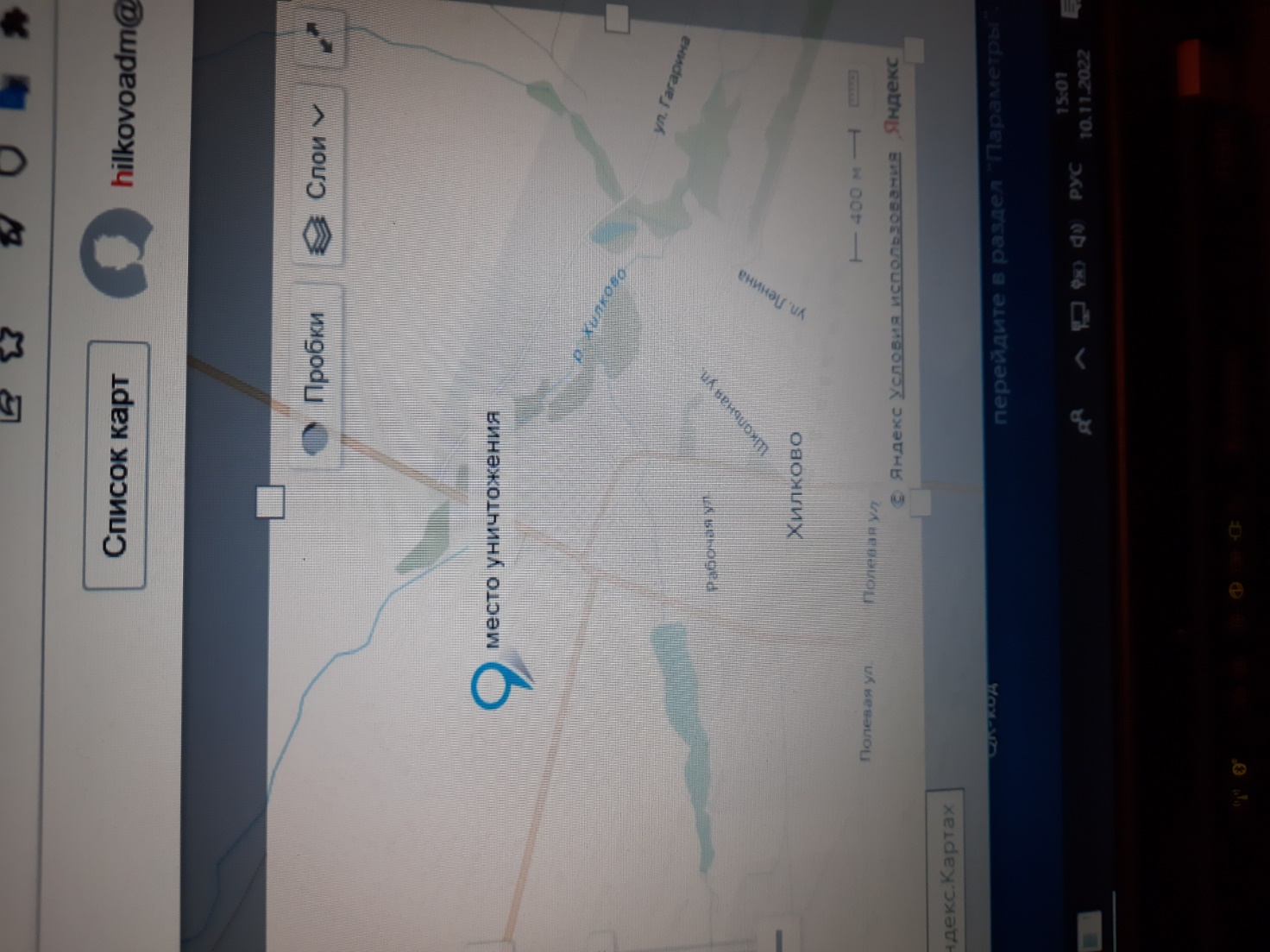 Координаты земельного участка:153.4837750.93466